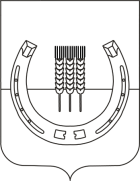 АДМИНИСТРАЦИЯСПАССКОГО СЕЛЬСКОГО ПОСЕЛЕНИЯСПАССКОГО МУНИЦИПАЛЬНОГО РАЙОНАПРИМОРСКОГО КРАЯПОСТАНОВЛЕНИЕ (ПРОЕКТ)                 2018 года                              с. Спасское                                                             № Руководствуясь Федеральным Законом Российской Федерации от 06 октября 2003 года № 131-ФЗ «Об общих принципах организации местного самоуправления в Российской Федерации», Федеральным Законом Российской Федерации от 07.02.1992 № 2300-1 «О защите прав потребителей», Федеральным Законом  Российской Федерации от 12.01.1996 № 7-ФЗ «О некоммерческих организациях», Федеральным Законом Российской Федерации от 09.10.0992 № 3612-I «Основы законодательства Российской Федерации о культуре», в соответствии с постановлением Правительства Российской Федерации от 26.06.1995 № 609 «Об утверждении Положения об основах хозяйственной деятельности финансирования организаций культуры и искусства», в соответствии с постановлением администрации Спасского сельского поселения от 12.12.2014 № 215 «Об утверждении Положений о порядке предоставления платных услуг муниципальными учреждениями Спасского сельского поселения  Спасского муниципального района Приморского края и о порядке установления тарифов на услуги (работы), предоставляемые (выполняемые) муниципальными учреждениями Спасского сельского поселения Спасского муниципального района Приморского края», Уставом Спасского сельского поселения, администрация Спасского сельского поселения ПОСТАНОВЛЯЕТ:1.Внести следующие изменение в постановление администрации Спасского сельского поселения от 30 марта 2015 года № 31 «Об утверждении тарифов на оказание муниципальных услуг от иной приносящей доход деятельности муниципального казённого учреждения «Социально-культурное объединение» Спасского сельского поселения»:1.1 Приложение №1 изложить в редакции согласно приложению к настоящему постановлению (прилагается).2.   Настоящее постановление подлежит официальному опубликованию.3.   Контроль за исполнением настоящего постановления оставляю за собой.Глава администрацииСпасского сельского поселения                                                                     А.В.ДеркачПриложение к постановлению администрации Спасского сельского поселения                                                                                                       от                       №    «Приложение № 1к постановлению администрации Спасского сельского поселения от 30 марта 2015 года № 31Тарифына оказание услуг от иной приносящей доходдеятельности  муниципального казённого учреждения «Социально-культурное объединение» Спасского сельского поселенияО внесении дополнений в постановление администрации Спасского сельского поселения от 30 марта 2015 года № 31 «Об утверждении тарифов на оказание муниципальных услуг от иной приносящей доход деятельности муниципального казённого учреждения «Социально-культурное объединение» Спасского сельского поселения»№ 
п/пКод по   
ОКУН,  
(ОКДП 2)Наименование      
    услуги (работы)Единицы 
измеренияТариф за единицу   
услуги (работы), руб.Тариф за единицу   
услуги (работы), руб.№ 
п/пКод по   
ОКУН,  
(ОКДП 2)Наименование      
    услуги (работы)Единицы 
измерениябез НДСс учетом НДС134561.053221Выполнение ксерокопии 1 страница8,00-2.053221Печать на принтере чёрно-белая (А4)1 страница30,00-3.053221Печать на принтере цветная (А4)1 страница40,00-4.053221Печать на принтере полноцветная (А4)1 страница80,00-5.053221Сканирование текста без распознавания (А4)1 страница17,00-6.052307Дискотека: - для взрослых1 билет40,00-- для детей1 билет20,00-- тематическая1 билет50,00-- в праздничные дни1 билет50,00-7.    053234Вечер отдыха- без программы1 билет50,00-- с программой1 билет150,00-8.050000Игра в теннис- для взрослых1 билет30,00-- для детей1 билет15,00-9.051309Концерт1 билет20,00-10.051101Кинопоказ1 билет30,00-11.050000Поздравления на дому- с Днём рождения15 минут161,00-- с Новым годом15 минут161,00-12.053246Предоставление персонального компьютера- для взрослых1 час40,00-- для детей и молодёжи1 час20,00-13.051103Мероприятия- тематические с видео показом45 минут20,00-- тематические без видео показа30 минут15,00-14.053106Кружок танцевальный1 чел. /мес.60,00-15.053246Игровая комната1 посещение 1 час30,00-16.053226Студия красоты1 чел. /мес.60,00-17.053221Разработка сценария- индивидуальный заказ1 штука350,00-- интернет - сценарий1 штука170,00-18.050000Костюм на прокат1 суткидоговорная-19.05323893.29.19.000Организация и проведение гражданских, семейных обрядов, свадеб и выпускных вечеров и т.д.1 час504 руб.-20.05210082.30.12Выставки-ярмарки1 час504 руб.-21.05100093.29.19.000Предоставление зала для гастрольных выступлений театров, цирков, артистов.процент от суммы выручки10 %-